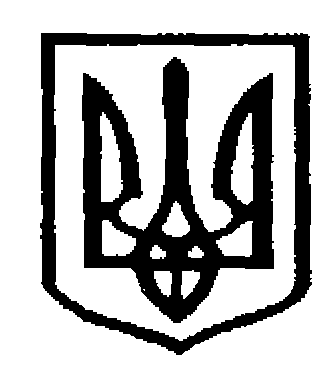 У К Р А Ї Н АЧернівецька міська радаУ П Р А В Л I Н Н Я   О С В I Т ИНАКАЗ    12.10.2018 р.                                                                                          №418Про підсумки проведення IІ міського художньо-мистецького  пленеру-фестивалю«Веселкова палітра рідного міста»	Відповідно до плану роботи управління освіти Чернівецької міської ради на 2018-2019 н.р., наказу управління освіти Чернівецької міської ради від 03.09.2018 №329 «Про проведення ІІ міського художньо-мистецького пленеру-фестивалю «Веселкова палітра рідного міста»», на виконання заходів щодо реалізації Концепції національно-патріотичного виховання дітей та молоді, з метою розвитку художньо-мистецьких здібностей учнів, вивчення культурно-історичних пам’яток рідного міста, виховання високоморальних, національно свідомих патріотів України, популяризації творчості українських художників, які у своїх картинах відтворюють неповторну красу та велич історичних об’єктів Чернівців, сприяють утвердженню міста з розвиненим культурним потенціалом і багатою культурною спадщиною 05-06 жовтня 2018 року відбувся ІІ міський художньо-мистецький пленер-фестиваль «Веселкова палітра рідного міста». 	У заході взяли участь вихованці закладів загальної середньої та позашкільної освіти: ліцеїв №2, 4; гімназій №3, 6, 7; ЗОШ №1, 2, 3, 4, 5, 14, 16, 19, 20, 24, 25, 28, 31, 38, 40; НВК «Лідер», «Берегиня», «Любисток»; міського палацу дітей та юнацтва (МПДЮ), центру дитячої та юнацької творчості (ЦДЮТ), будинку творчості дітей та юнацтва (БТДЮ), міського центру еколого-натуралістичної творчості учнівської молоді (МЦЕНТУМ); КБУ «КМЦ Садгора». 	Всього учасників пленеру - 88, з них 57 дітей та 31 педагог (вчителі образотворчого мистецтва, керівники гуртків закладів загальної середньої та позашкільної освіти міста).	Пленер-фестиваль проводився у трьох номінаціях: «Мальовничі куточки Чернівців» (відеоролик),  «Живопис», «Графіка». 	У номінації «Мальовничі куточки Чернівців» учасники представили сюжетні відео тривалістю 3-5 хвилин про парки міста; «Живопис», «Графіка» - писали  краєвиди та визначні об’єкти культурно-історичної спадщини парків нашого міста. 	За підсумками пленеру-фестивалю у міському палаці дітей та юнацтва оформлено виставку  творчих робіт учасників, яка діятиме по 02 листопада 2018 року. Виходячи з вищезазначеногоНАКАЗУЮ:Нагородити учасників пленеру - учнів, вихованців навчальних закладів - Дипломами управління освіти Чернівецької міської ради. (Додаток1)Відзначити Подяками управління освіти Чернівецької міської ради вчителів образотворчого мистецтва, керівників гуртків образотворчого мистецтва закладів загальної середньої та позашкільної освіти міста. (Додаток2)
3.      Оголосити подяку управління освіти Чернівецької міської ради:За підготовку та належне технічне оснащення приміщення для  проведення відкриття ІІ міського художньо-мистецького пленеру-фестивалю «Веселкова палітра рідного міста» - Клименко А.В., директору міського палацу дітей та юнацтва. Керівникам закладів загальної середньої та позашкільної освіти міста:Оголосити подяку вчителям образотворчого мистецтва, керівникам гуртків мистецьких дисциплін, педагогам, які разом зі своїми вихованцями  взяли участь у міському художньо-мистецькому пленері-фестивалі.Сприяти створенню гуртків художньо-мистецьких дисциплін.Методисту міського методичного центру закладів освіти Чернівецької міської ради Німіжан С.К.:5.1. Розмістити наказ на інформаційному сайті управління освіти Чернівецької міської ради.6. Контроль за виконанням наказу залишаю за собою. Заступник начальника, начальник відділу загальної середньої освіти управління освіти Чернівецької міської ради                                                       О.Л. КузьмінаОзнайомлені:завідувач міського методичного центру	   Н.П. Герасимзакладів освіти Чернівецької міської ради		Виконавець:методист ММЦ                                                              		       С.К. НіміжанДодаток 1до наказу управління освітиЧернівецької міської ради	           від 12.10.2018 №418	                                                Списокучнів, вихованців навчальних закладів міста, нагороджених Дипломами управління освіти Чернівецької міської ради «Учасник ІІ міського художньо-мистецького пленеру-фестивалю»Додаток 2до наказу управління освітиЧернівецької міської ради	         від 12 .10.2018  №418Список вчителів образотворчого мистецтва, керівників гуртків художньо-мистецького напряму загальноосвітніх і позашкільних навчальних закладів міста відзначених Подяками управління освіти Чернівецької міської ради «За сприяння розвитку дитячої творчості та наставницьку підтримку учасників ІІ художньо-мистецького фестивалю-пленеру «Веселкова палітра рідного міста» № п/пПІБ дитиникласНомінаціяНазва навчального закладу1Тарасюк Ніколєтта Сергіївна9-Б класЖивописЧернівецький філософсько-правовий ліцей №22Красій Марія Ігорівна10-Б класЖивописЧернівецький багатопрофільний ліцей № 43Євдощак Софія Володимирівна5-Б класГрафікаЧернівецький багатопрофільний ліцей № 44Крушельницька Злата Ігорівна5-Б класЖивописЧернівецький багатопрофільний ліцей № 45Василик Святослава Артемівна7 класЖивописЧернівецька гімназія №36Судьїн Микита Євгенович7 класГрафікаЧернівецька гімназія №37Гросу Анастасія Михайлівна 20.05.2005Графіка Чернівецька гімназія №68Унгурян Олівія Дорінівна 01.05.2005ЖивописЧернівецька гімназія №69Поверга Анастасія Віталіївна7-А класЖивописЧернівецька гімназія № 710Шахова Єлизавета Олексіївна7-Г класЖивописЧернівецька гімназія № 711Заводя Наталія Миколаївна7-Г класЖивописЧернівецька гімназія № 712Коваленко Ольга Вікторівна7-В класВідеоролик«Мальовничі куточки Чернівців»Чернівецька гімназія № 713Палій Назар Юрійович02.03.2008ЖивописЧернівецька загальноосвітня школа №114Паранюк Дарина8-Б класГрафікаЧернівецька загальноосвітня школа №215Попович Ангеліна8-Б класГрафікаЧернівецька загальноосвітня школа №216Король Євгенія Сергіївна7-а класЖивописЧернівецька загальноосвітня школа І-ІІІ ст..№317Ткач Поліна Павлівна7-А класЖивописЧернівецька загальноосвітня школа І-ІІІ ст..№318Чорней Діана Володимирівна7-А класЖивописЧернівецька загальноосвітня школа І-ІІІ ст..№319Шупарський Ілля Михайлович9-Б класЖивописЧернівецька загальноосвітня школа І-ІІІ ст.№320Думітращук Діонісій Карпович9-А класЖивописЧернівецька загальноосвітня школа І-ІІІ ст..№421Архіпов ОлександрДмитрович 9-А класЖивописЧернівецька загальноосвітня школа І-ІІІ ст.№422Романюк Надія Юріївна7А класГрафікаЧернівецька загальноосвітня школа І-ІІІ ст. №523Шишкіна МаріяДмитрівна7А класЖивописЧернівецька загальноосвітня школа І-ІІІ ст. №524Загара Наталія Вікторівна 09.01.2004ГрафікаЧернівецька загальноосвітня школа І-ІІІ ст.№1425Волощук Катерина Сергіївна22.02.2006ЖивописЧернівецька загальноосвітня школа І-ІІІ ст.№1426Редколіс АнастасіяОлександрівна21.03.2006ГрафікаЧернівецька загальноосвітня школа І-ІІІ ст.№1627Велика КатеринаОлександрівна10.12.2005ГрафікаЧернівецька загальноосвітня школа І-ІІІ ст.№1628Марчук Дмитро Зореславович27.01.2005ЖивописЧернівецька загальноосвітня школа І-ІІ ст. № 1929Голован Анастасія Олександрівна5-А класЖивописЧернівецька загальноосвітня школа І-ІІІ ст.№ 2030Шрестха Ванесса Прамодівна10 класЖивописЧернівецька загальноосвітня школа І-ІІІ ст. № 2031Одайська Оксана Віталіївна13.06.2008Живопис, графікаЧернівецька загальноосвітня школа І-ІІІ ст.№2432Божик Анастасія Володимирівна7 класЖивопис, ГрафікаЧернівецька загальноосвітня школа І-ІІІ ст.№2433Загородна Аліна Анатоліївна8Б класЖивописЧернівецька загальноосвітня школа І-ІІІ ст.№2534Білійчук Олена Іванівна27.05.2005ГрафікаЧернівецька загальноосвітня школа І-ІІІ ст.№2835Кіянчук Маріанна Іванівна06.12.2004Живопис Чернівецька загальноосвітня школа І-ІІІ ст.№2836Довга Віталіна Андріївна8 класЖивописЧернівецька загальноосвітня школа І-ІІІ ст.№3137Мельник ТетянаАнатоліївна7 класГрафіка Чернівецька загальноосвітня школа I-III ступенів №3138Чекірко Єлизавета Миколаївна6-Б класЖивописЧернівецька загальноосвітня школа I-III ступенів № 3839Попович Олександр Вікторович7-А класВідеоролик «Мальовничі куточки Чернівців»Чернівецька загальноосвітня школа I-III ступенів № 3840Панчук ІваннаСергіївна7 класГрафікаЧернівецька загальноосвітня школа І-ІІІ ст. №4041Фролова Вікторія Євгенівна23.05.2006Відеоролик «Мальовничі куточки ЧернівцівНавчально-виховний комплекс «Лідер»42Бабух Валентин Степанович29.03.2005ГрафікаНавчально-виховний комплекс «Лідер»43Гливка Олександр Олександрович23.04.2004ЖивописНавчально-виховний комплекс «Лідер»44Мартинюк Катерина Андріївна01.10.2004р.ЖивописНавчально-виховний комплекс «Любисток»45Мартинюк Поліна Андріївна01.10.2004р.ЖивописНавчально-виховний комплекс «Любисток»46Головачова Каріна Сергіївна28.06.2006р.Відеоролик «Мальовничі куточки Чернівців»Навчально-виховний комплекс  «Любисток»47Фенюк Юрій Сергійович9 класГрафікаНавчально-виховний комплекс «Берегиня»48Черевайко Олег Миколайович9 класЖивописНавчально-виховний комплекс «Берегиня»49ДубковичДаріяМиколаївна9 класЖивописКБУ «КМЦ «Садгора» м. Чернівців»50Зелепуга ВікторіяСтаніславівна4 класЖивописМіський палац дітей та юнацтва51Белей АнастасіяІгорівна7 класГрафікаМіський палац дітей та юнацтва52Цибуляк Анастасія Сергіївна13.10.2002ЖивописЦентр дитячої та юнацької творчості53ГуцулякНеляІванівна09.05.2002ЖивописЦентр дитячої та юнацької творчості54ВатаманюкАнастасія03.02.2005ЖивописЦентр дитячої та юнацької творчості55ТертерянДаніїлЛаертович20.04.2001ЖивописЦентр дитячої та юнацької творчості56Буднікевич Яніна Янісівна14.01.2008ЖивописМіський центр еколого-натуралістичної творчості учнівської молоді57Дробот Діана Сергіївна09.11.2004р.ЖивописБудинок творчості дітей та юнацтва№ п/пПІБ вчителя (або керівника гуртка)Назва навчального закладу1Шейчук Тетяна МихайлівнаЧернівецький філософсько-правовий  ліцей №22Павлюк Олена ГригорівнаЧернівецький багатопрофільний ліцей № 43Зубчук Алла ІванівнаЧернівецька гімназія № 34Кравчук Валентина МиколаївнаЧернівецька гімназія № 65Маланій Наталія  СтепанівнаЧернівецька гімназія № 76Тимошенко Олена АнатоліївнаЧернівецька гімназія № 77Коваленко Оксана Григорівна Чернівецька гімназія № 78Шевчук Людмила ВасилівнаЧернівецька загальноосвітня школа №19Фочук Ганна ОктавіанівнаЧернівецька загальноосвітня школа №210Дорош Поліна АдольфівнаЧернівецька загальноосвітня школа І-ІІІ ст.№311Хоменко Тетяна МиколаївнаЧернівецька загальноосвітня школа І-ІІІ ст.№412Іваницька Наталя МихайлівнаЧернівецька загальноосвітня школа І-ІІІ ст. №513Шевцова Ірина ПавлівнаЧернівецька загальноосвітня школа І-ІІІ ст. №1414Микитюк Наталія МиколаївнаЧернівецька загальноосвітня школа І-ІІІ ст. №1615Купчанко Аліна ІллівнаЧернівецька загальноосвітня школа І-ІІ  ст. № 1916Голобінка Наталія ОлександрівнаЧернівецька загальноосвітня школа І-ІІІ ст. № 2017Артемова Інна Павлівна«Сонячна палітра»Чернівецька загальноосвітня школа І-ІІІ ст.№2418Семенюк Катерина ВолодимирівнаЧернівецька загальноосвітня школа І-ІІІ ст.№2519Мельникова Оксана ОлександрівнаЧернівецька загальноосвітня школа І-ІІІ ст.№2820Затолочна Інга ЕдуардівнаЧернівецька загальноосвітня школа І-ІІІ ст. № 3121Василатій Юлія ІллівнаЧернівецька загальноосвітня школа I-III ступенів № 3822Лютак Галина ПавлівнаЧернівецька загальноосвітня школа I-III ступенів № 3823Верега Ольга ДенисівнаЧернівецька  загальноосвітня школа І-ІІІ ст. № 4024Малицька Лоліта ЛюдвігівнаНавчально-виховний комплекс «Лідер»25Руснак Наталя ВолодимирівнаНавчально-виховний комплекс «Любисток»26Харитон Марина ВасилівнаНавчально-виховний комплекс «Берегиня»27Іволгін Геннадій МиколайовичМіський палац дітей та юнацтва28Ситник Наталія ОлександрівнаМіський палац дітей та юнацтва29Манчуленко Марія ГеоргіївнаЦентр дитячої та юнацької творчості30Ремарчук Світлана ВолодимирівнаМіський центр еколого-натуралістичної творчості учнівської молоді31Андрійчук Галина ФедорівнаБудинок творчості дітей та юнацтва